ЧЕРНОПЕНСКИЙ  ВЕСТНИК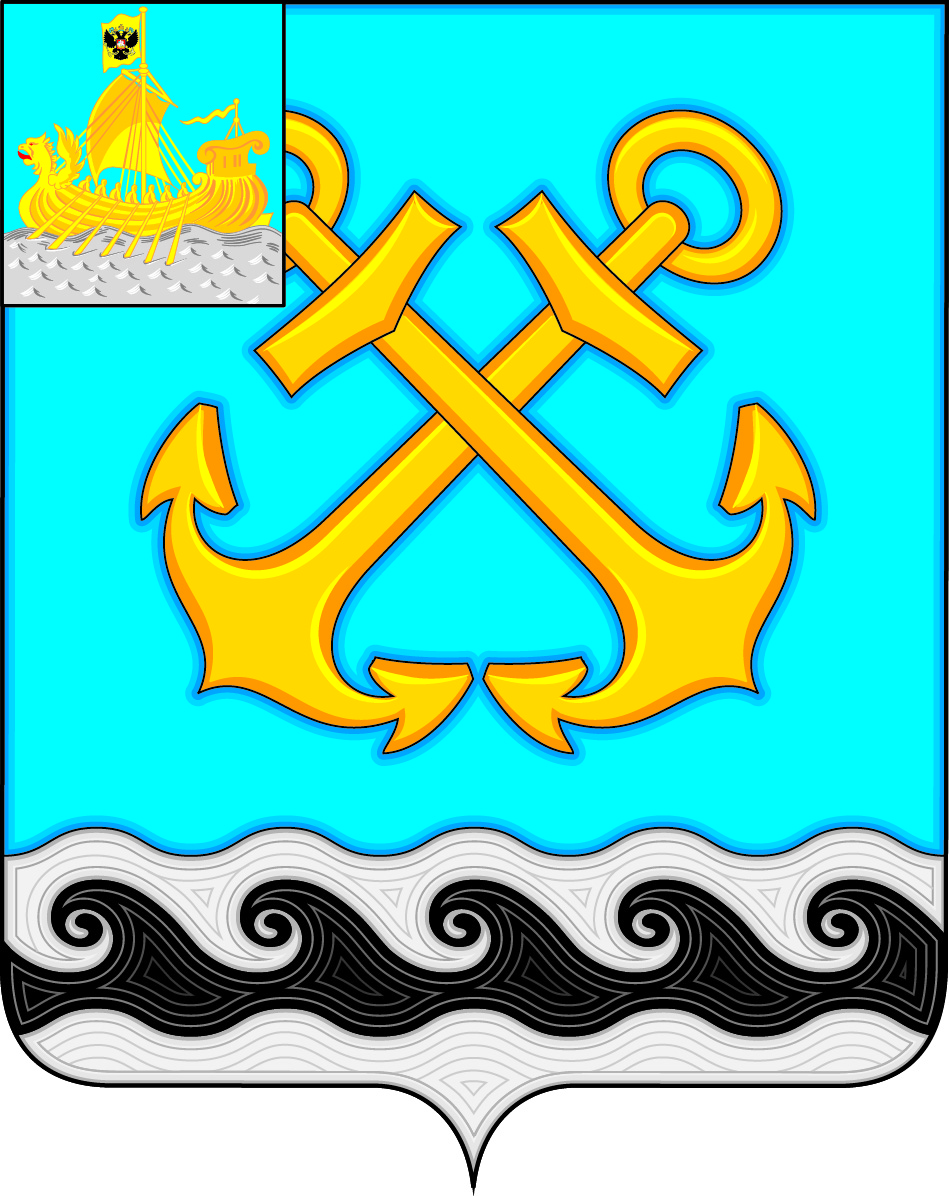 Информационный бюллетень Учредитель: Совет депутатов Чернопенского сельского поселения Костромского муниципального районаКостромской областиИнформационный бюллетеньвыходит с 30 ноября 2006 года             № 2        пятница 27 января 2023 года Сегодня в номере:Об утверждении плана работы Совета депутатов Чернопенского сельского поселения Костромского муниципального района Костромской области четвертого созыва на 2023 год (Решение Совета депутатов  от 26.01.2023 .№ 1)….………………….…….…стр.3 Об утверждении пороговых значений дохода и стоимости имущества для  признания граждан малоимущими (Решение Совета депутатов  от 26.01.2023 .№ 3)….………………….…….….……………………...…стр.7О рассмотрении проекта решения «О принятии муниципального правового акта о внесении изменений в Устав муниципального образования Чернопенское сельское поселение Костромского муниципального района Костромской области от «12» октября  2018 года № 48 (в редакции муниципального правового акта от 01.04.2019 г. № 13, от 26.03.2020 г. № 16, от 31.12.2020 г. № 44, от 23.12.2021 г. № 16, от 03.10.2022 № 34) и назначении публичных слушаний (Решение Совета депутатов  от 26.01.2023 № 5)…….…….….……………………… …стр.11Об отчете Главы Чернопенского сельского поселения за 2022 год (Решение Совета депутатов  от 26.01.2023 № 6)…….………...…стр.17Информация Костромской межрайонной природоохранной прокуратуры о  возложении обязанности осуществить мероприятия по компенсации ущерба, причиненного водным биологическим ресурсам и среде их обитания……………………………..……………. …..…….стр. 19Информация Костромской межрайонной природоохранной прокуратуры о продолжении  работы по обеспечению свободного доступа граждан к береговой полосе водных объектов………………………………………..……………… ………. .. стр. 19Информация Костромской межрайонной природоохранной прокуратуры о пресечении эксплуатации источников выбросов, не оборудованных установками очистки газа………… ………. .. стр. 19КОСТРОМСКАЯ ОБЛАСТЬКОСТРОМСКОЙ МУНИЦИПАЛЬНЫЙ РАЙОНСОВЕТ ДЕПУТАТОВЧЕРНОПЕНСКОГО СЕЛЬСКОГО ПОСЕЛЕНИЯчетвертого созываР Е Ш Е Н И Е   26    января    2023 года  № 1				                           п. СухоноговоРуководствуясь Федеральным законом от 06.10.2003 № 131-ФЗ «Об общих принципах организации местного самоуправления в Российской Федерации», Уставом муниципального образования Чернопенское сельское поселение Костромского муниципального района Костромской области, рассмотрев и обсудив план работы Совета депутатов Чернопенского сельского поселения Костромского муниципального района Костромской области на 2023 год,      Совет депутатов Чернопенского сельского поселения Костромского муниципального района Костромской области четвертого созыва РЕШИЛ:	1. Утвердить план работы Совета депутатов Чернопенского сельского поселения Костромского муниципального района Костромской области на 2023 год (Приложение).        2.  Настоящее  решение  вступает  в  силу  со  дня  его  подписания   и подлежит опубликованию в информационном бюллетене «Чернопенский вестник».  Приложение Утвержден решением Совета депутатовЧернопенского сельского поселения от  26.01.2023   №  1План работы Совета депутатов Чернопенского сельского поселения Костромского муниципального района Костромской области на 2023 годУчеба депутатов, круглые столы, совещания, работа с населением____________________КОСТРОМСКАЯ ОБЛАСТЬКОСТРОМСКОЙ МУНИЦИПАЛЬНЫЙ РАЙОНСОВЕТ ДЕПУТАТОВЧЕРНОПЕНСКОГО СЕЛЬСКОГО ПОСЕЛЕНИЯчетвертого  созываР Е Ш Е Н И Е  26 января 2023  года   №  3                                                           п. Сухоногово       В соответствии со ст. 14 Жилищного кодекса Российской Федерации, Законом Костромской области «О порядке признания граждан малоимущими   в целях постановки на учет в качестве нуждающихся в жилых помещениях и предоставления им  жилых помещений муниципального жилого фонда по договорам социального найма в Костромской области»   от 19.12.2005 № 345-ЗКО,  постановлением Администрации Костромской области от 19.12.2022 № 628-а «Об установлении величины прожиточного минимума на душу населения и по основным социально-демографическим группам населения Костромской области на 2023 год», приказом Министерства строительства и жилищно-коммунального хозяйства Российской Федерации от  20.09.2022 № 773/пр  «О показателях средней рыночной стоимости одного квадратного метра общей площади жилья по субъектам Российской Федерации на IV квартал 2022 года», руководствуясь Уставом муниципального образования Чернопенское сельское поселение Костромского муниципального района Костромской области,  Совет депутатов Чернопенского сельского поселения Костромского муниципального района Костромской области    РЕШИЛ:     1.  Утвердить  в  целях  признания  граждан  малоимущими  и предоставления им жилых помещений муниципального жилищного фонда по договорам социального найма в Чернопенского сельского поселения на 2023 год, в соответствии с прилагаемым расчетом:      2.   Пороговое значение дохода  — уровень среднемесячных доходов каждого члена семьи или одиноко проживающего гражданина - в размере 21 579,00  рублей.         3.   Пороговое значение стоимости  имущества — размер  приходящийся на каждого члена  семьи или стоимости одиноко проживающего гражданина и подлежащего налогообложению - в размере 995 400,00 рублей.   4. Настоящее решение подлежит опубликованию в информационном бюллетене «Чернопенский вестник» и распространяет свое действие на правоотношения, возникшие с 01.01.2023 года.   Определение пороговых значений доходов в стоимости  имуществадля признания граждан малоимущими и предоставления им жилых помещений          муниципального жилого фонда по договорам социального найма          в Чернопенском сельском поселении  на 2023 год      1. В соответствии с Законом Костромской области «О порядке признания граждан малоимущими   в целях постановки на учет в качестве нуждающихся в жилых помещениях и предоставления им  жилых помещений муниципального жилого фонда по договорам социального найма в Костромской области» от 19.12.2005 № 345-ЗКО, постановлением администрации Костромской области от 19.12.2022 № 628-а «Об установлении величины прожиточного минимума на душу населения и по основным социально-демографическим группам населения Костромской области на 2023 год», приказом Министерства строительства и жилищно-коммунального хозяйства Российской Федерации от  20.09.2022 № 773/пр  «О показателях средней рыночной стоимости одного квадратного метра общей площади жилья по субъектам Российской Федерации на IV квартал 2022 года»:   1.1.    Пороговое значение стоимости  имущества находящегося в собственности членов семьи  подлежащего налогообложению, в размере равном расчетному показателю рыночной стоимости   приобретения жилого помещения по договору социального найма определяется следующим образом:СЖ= НП х РС х РЦ, где   СЖ - расчетный показатель рыночной стоимости приобретения жилого помещения по договорам социального найма (рублей)НП  - норма   предоставления жилого помещения на одного члена семьи (для Чернопенского сельского поселения норма установлена решением Совета депутатов Чернопенского сельского поселения от  28.01.2010    № 2  в размере 15  м. кв.  общей площади жилого помещения на одного члена семьи);(квадратных метров)РС — размер  семьи (человек)РЦ — средняя  расчетная рыночная цена одного квадратного метра жилья.     В соответствии с  приказом Министерства строительства и жилищно-коммунального хозяйства Российской Федерации от  20.09.2022 № 773/пр «О показателях средней рыночной стоимости одного квадратного метра общей площади жилья по субъектам Российской Федерации на IV квартал 2022 года», один квадратный метр  общей площади равен   66360 рублей.СЖ =  15 х 1 х 66 360,00 = 995 400,00 рублей       Таким   образом, расчетный показатель СЖ  - рыночной стоимости жилого помещения или  размер денежных средств, необходимых семье для приобретения на территории Чернопенского сельского поселения  жилого помещения муниципального жилого помещения муниципального  жилого фонда по договору социального найма составит  995 400,00 рублей.СЖ — устанавливается  дифференцировано  для семей состоящих  из  2, 3, 4, 5, 6  и более  человек , а также  одиноко  проживающих граждан :– для одиноко проживающих граждан — 995 400,00 рублей (15 х 1 х 66 360,00);– для семьи из двух человек — 1 990 800,00  рублей (15 х 2 х 66 360,00)– для семьи из трех человек — 2 986 200,00 рублей  (15 х 3х 66 360,00) и т. д.     Пороговое значение стоимости имущества для одиноко проживающего гражданина принимается равным расчетному показателю рыночной  стоимости приобретения жилого помещения по норме предоставления жилого помещения по договору социального найма  ПИ=СЖ , следовательно:    Пороговое  значение  стоимости  имущества  (ПИ)  для  одиноко проживающих граждан составит  995 400,00 рублей.     1.2. Пороговый размер среднемесячного дохода приходящегося на каждого   члена семьи, определяется исходя из размера среднемесячного дохода и необходимого для накопления средств на приобретение жилого помещения по расчетной стоимости приобретения жилого помещения по норме предоставления жилого помещения по договору социального найма за установленный период накоплений, а также среднемесячного минимального уровня дохода и определяется по формуле:ПД = (СЖ : ПН) : РС +ПМ,  гдеПД - порог среднемесячного дохода, приходящегося  на каждого члена  семьи  (рублей),СЖ - расчетный  показатель  рыночной стоимости приобретения жилого помещения по норме   предоставления жилого помещения по договору социального найма согласно расчетов п. 1.1 = 995 400,00 рублей,ПН -  установленный период накоплений, который может быть равен среднему  времени ожидания в очереди на получение жилого помещения по договорам социального найма в муниципальном жилом фонде - 120 месяцев,РС -  размер семьи  (человек) ,ПМ — среднемесячный минимальный уровень дохода на одного человека, установленный постановлением  администрации Костромской области от  19.12.2022  № 628-а  «Об установлении величины прожиточного минимума на душу населения и по основным социально-демографическим группам населения Костромской области на 2023 год» - в  расчете на душу населения - 13 284,00 рубля.ПД = (995 400,00 :120) :1 + 13 284,00 = 21 579,00  рублей.     Таким образом, расчетный порог размера среднемесячного совокупного дохода  приходящегося на одного  члена семьи составит 21 579,00  рублей.____________________________КОСТРОМСКАЯ ОБЛАСТЬКОСТРОМСКОЙ МУНИЦИПАЛЬНЫЙ РАЙОНСОВЕТ ДЕПУТАТОВЧЕРНОПЕНСКОГО СЕЛЬСКОГО ПОСЕЛЕНИЯчетвертого созываР Е Ш Е Н И Е  26 января 2023 года № 5 				                            п. СухоноговоВ целях приведения Устава муниципального образования Чернопенское сельское поселение Костромского муниципального района Костромской области, принятого решением Советом депутатов Чернопенского сельского поселения Костромского муниципального района Костромской области, в соответствии с федеральным и региональным законодательством, в соответствии со статьей 44 Федерального закона от 06.10.2003 № 131-ФЗ «Об общих принципах организации местного самоуправления в Российской Федерации», Совет депутатов Чернопенского сельского поселения Костромского муниципального района Костромской области четвертого созываРЕШИЛ:1. Рассмотреть проект решения «О принятии муниципального правового акта о внесении изменений в Устав муниципального образования Чернопенское сельское поселение Костромского муниципального района Костромской области от «12» октября  2018 года № 48 (в редакции муниципального правового акта от 01.04.2019 г. № 13, от 26.03.2020 г. № 16,от 31.12.2020 г. № 44, от 23.12.2021 г. № 16, от 03.10.2022 № 34)  (далее – муниципальный правовой акт).     2. Провести публичные слушания по проекту решения «О принятии муниципального правового акта о внесении изменений в Устав муниципального образования Чернопенское сельское поселение Костромского муниципального района Костромской области» для жителей сельского поселения   на 17 февраля 2023 года в 16.00 часов в здании досугового центра, расположенного  по адресу: пл. Советская, д.4.3. Утвердить следующую программу публичных слушаний:    1) Рассмотрение  проекта  решения «О принятии муниципального правового акта о внесении изменений в Устав муниципального образования Чернопенское сельское поселение Костромского муниципального района Костромской области от «12» октября  2018 года № 48 (в редакции муниципального правового акта от 01.04.2019 г. № 13, от 26.03.2020 г. № 16, от 31.12.2020 г. № 44, от 23.12.2021 г. № 16, от 03.10.2022 № 34);          2)  Обсуждение проекта резолюции публичных слушаний;         3)  Принятие резолюции публичных слушаний.          4.  Образовать оргкомитет публичных слушаний в составе:Председатель: Елена Николаевна Зубова - глава  Чернопенского сельского поселения.  Секретарь: Кузнецова Галина Владимировна - депутат Совета депутатов Чернопенского сельского поселения, председатель постоянно действующей комиссии по законодательству;Члены: Скрябина Татьяна Александровна - депутат Совета депутатов Чернопенского сельского поселения, член  постоянно действующей комиссии по законодательству; Муравьев Сергей Юрьевич - депутат  Совета депутатов Чернопенского сельского поселения, член  постоянно действующей комиссии по законодательству.5. Опубликовать 27 января 2023 года проект решения «О принятии муниципального правового акта о внесении изменений в Устав муниципального образования Чернопенское сельское поселение Костромского муниципального района Костромской области от «12» октября  2018 года № 48 (в редакции муниципального правового акта от 01.04.2019 г. № 13, от 26.03.2020 г. № 16, от 26.03.2020 г. № 16, от 31.12.2020 г. № 44, от 23.12.2021 г. № 16, от 03.10.2022 № 34)  в информационном бюллетене «Чернопенский вестник» и на официальном сайте администрации Чернопенского сельского поселения   «chernopenskoe.ru» в сети «Интернет» для ознакомления.6. Предложения по проекту направлять по адресу: Костромская область, Костромской район, поселок Сухоногово, пл. Советская, д. 3,  до   15 февраля 2023 года.7. Настоящее решение вступает в силу со дня  подписания, подлежит опубликованию в информационном бюллетене «Чернопенский вестник», на официальном сайте администрации Чернопенского сельского поселения  в сети «Интернет» «chernopenskoe.ru».ПРОЕКТМуниципальный правовой акт о внесении изменений в Устав муниципального образования Чернопенское сельское поселение Костромского муниципального района Костромской областиСтатья 1Внести в Устав муниципального образования Чернопенское сельское поселение  Костромского муниципального района Костромской области, принятый решением Совета депутатов Чернопенского сельского поселения Костромского  муниципального района Костромской области 
«12» октября  2018 года № 48 (в редакции муниципального правового акта от 01.04.2019 г. № 13, от 26.03.2020 г. № 16, от 26.03.2020 г. № 16, от 31.12.2020 г. № 44, от 23.12.2021 г. № 16, от 03.10.2022 № 34) следующее изменение:В статье 14:а) в части 1 слова «, главы сельского поселения» исключить;б) в абзаце третьем части 2 слова «, главы поселения» исключить.В статье 15:а) в наименовании слова «, главы сельского поселения» исключить.б) в части 1 слова «,главы сельского поселения», «или обязанностей главы сельского поселения», «, главой сельского поселения» исключить;в) в части 2 слова «, глава сельского поселения» исключить;г) абзац второй части 3 признать утратившим силу;д) в части 4, 5, 7 «,главы сельского поселения» исключить;е) в части 6 слова «; глава сельского поселения считается  отозванным, если за отзыв проголосовало не менее половины избирателей, зарегистрированных на территории сельского поселения» исключить.Часть 4 и абзац первый части 5 статьи 27 изложить в следующей редакции:«4. Организацию деятельности Совета депутатов сельского поселения осуществляет председатель Совета депутатов сельского поселения.4.1. Председатель Совета депутатов сельского поселения исполняет следующие полномочия:1) председательствует на заседаниях Совета депутатов сельского поселения, созывает заседания Совета депутатов сельского поселения, доводит до сведения депутатов Совета депутатов сельского поселения время и место проведения заседаний, а также проект повестки дня;2) организует работу Совета депутатов сельского поселения, координирует деятельность Совета депутатов сельского поселения, даёт поручения постоянным и временным депутатским комиссиям по вопросам их ведения;3) формирует и подписывает повестку дня заседаний Совета депутатов сельского поселения;4) направляет поступившие в Совет депутатов сельского поселения проекты решений Совета депутатов сельского поселения и материалы к ним в комиссии (комитеты) Совета депутатов сельского поселения по вопросам их ведения;5) координирует деятельность комиссий (комитетов) Совета депутатов сельского поселения;6) без доверенности представляет интересы Совета депутатов сельского поселения в судах, выдает доверенности от имени Совета депутатов сельского поселения;7) представляет Совет депутатов сельского поселения в отношениях с населением, органами и должностными лицами государственной власти, местного самоуправления, предприятиями, учреждениями, организациями, общественными объединениями;8) от имени Совета депутатов сельского поселения подписывает заявления и иные документы, предусмотренные законодательством, в органы государственной власти и местного самоуправления, а также предприятия, учреждения и организации;9) от имени Совета депутатов сельского поселения подписывает исковые заявления, заявления, жалобы, направляемые в суд или арбитражный суд;10) рассматривает обращения, поступившие в Совет депутатов сельского поселения, ведёт прием граждан;11) принимает меры по обеспечению гласности и учету мнения населения в работе Совета депутатов сельского поселения;12) подписывает протоколы заседаний Совета депутатов сельского поселения и решения Совета депутатов сельского поселения;13) издает постановления и распоряжения по вопросам организации деятельности Совета депутатов сельского поселения;14) оказывает содействие депутатам Совета депутатов сельского поселения в осуществлении ими депутатских полномочий;15) организует обеспечение деятельности Совета муниципального образования, открывает и закрывает счета в банковских учреждениях, подписывает финансовые документы;16) осуществляет иные полномочия, возложенные на него действующим законодательством, настоящим Уставом.5. Из числа депутатов Совета депутатов сельского поселения на срок его полномочий тайным голосованием избираются председатель Совета депутатов сельского поселения и заместитель председателя Совета депутатов сельского поселения.».В статье 35:а) часть 2 изложить в следующей редакции:«2. Глава сельского поселения избирается Советом депутатов сельского поселения из числа кандидатов, представленных конкурсной комиссией по результатам конкурса, на пять лет.Порядок проведения конкурса по отбору кандидатур на должность главы сельского поселения устанавливается решением Совета депутатов сельского поселения. Порядок проведения конкурса должен предусматривать опубликование условий конкурса, сведений о дате, времени и месте его проведения не позднее чем за 20 дней до дня проведения конкурса.Избрание главы сельского поселения оформляется решением Совета депутатов сельского поселения, которое подлежит официальному опубликованию в течение 10 дней с момента принятия этого решения.Полномочия главы сельского поселения начинаются со дня его вступления в должность и прекращаются в день вступления в должность вновь избранного главы сельского поселения.»;б) в части 3 слова «и исполняет полномочия председателя Совета депутатов сельского поселения» исключить.Часть 3 статьи 36 признать утратившей силу.В статье 37:а) пункты 10 и 14 части 1 признать утратившими силу;б) абзац пятый части 3 признать утратившим силу;в) в абзаце шестом слова «пунктами 12, 13 и 14» заменить словами «пунктами 12 и 13»;г) часть 4 признать утратившей силу.7. Статью 38 изложить в следующей редакции:«Статья 38. Исполнение полномочий главы сельского поселения1. В случае досрочного прекращения полномочий главы сельского поселения либо применения к нему по решению суда мер процессуального принуждения в виде заключения под стражу или временного отстранения от должности, а также в случае его временного отсутствия (отпуск, болезнь, командировка и т.д.) полномочия главы сельского поселения временно исполняет заместитель главы администрации сельского поселения.2. В случае отсутствия заместителя главы администрации сельского поселения, полномочия временно исполняет главный специалист администрации сельского поселения.».         Статья 2 Настоящий муниципальный правовой акт вступает в силу после его официального опубликования. Положения, касающиеся избрания главы муниципального образования представительным органом из числа кандидатов, представленных конкурсной комиссией по результатам конкурса, подлежат применению после истечения срока полномочий главы сельского поселения, избранного до дня вступления в силу Закона Костромской области от 21.12.2022 № 307-7-ЗКО «О внесении изменений в статью 4 Закона Костромской области «О порядке формирования представительных органов муниципальных районов Костромской области и порядке избрания глав муниципальных образований Костромской области».________________________КОСТРОМСКАЯ ОБЛАСТЬКОСТРОМСКОЙ МУНИЦИПАЛЬНЫЙ РАЙОНСОВЕТ ДЕПУТАТОВЧЕРНОПЕНСКОГО СЕЛЬСКОГО ПОСЕЛЕНИЯчетвертого созываР Е Ш Е Н И Е   26 января 2023 года  № 6			                    п. Сухоногово 	В соответствии  со ст. 28 Федерального закона от 06.10.2003 № 131-ФЗ «Об общих принципах организации местного самоуправления в Российской Федерации», руководствуясь  Уставом муниципального образования Чернопенское сельское поселение, Костромского муниципального района Костромской области,   для  проведения отчета Главы Чернопенского сельского поселения Костромского муниципального района Костромской области. Зубовой Е.Н. о проделанной работе за 2022 год,     Совет депутатов Чернопенского сельского поселения Костромского муниципального района четвертого созываРЕШИЛ:     1. Назначить проведение публичных слушаний на тему «Отчет главы  Чернопенского сельского поселения Костромского муниципального района Костромской области о проделанной работе за 2022 год» для жителей Чернопенского  сельского поселения   на 3 марта  2023 года в 17-00 часов в досуговом центре, расположенном  по адресу: п.Сухоногово, пл. Советская, 4.         2. Утвердить следующую программу публичных слушаний       2.1. Заслушивание  отчета главы  Чернопенского сельского поселения Костромского муниципального района Костромской области Зубовой Е.Н. о проделанной работе за 2022 год.         2.2. Обсуждение проекта резолюции публичных слушаний.         2.3. Принятие резолюции публичных слушаний.         3. Образовать оргкомитет публичных слушаний в составе:         Председатель: глава  Чернопенского сельского поселения  Зубова Е.Н.        Члены  оргкомитета:   депутаты  Совет депутатов   Кузнецова  Галина Владимировна, Скрябина Татьяна Александровна, Муравьев Сергей Юрьевич;   Секретарь: депутат Совета депутатов  Данченкова Виктория Александровна.          4. Установить, что вопросы  и предложения на публичные слушания на тему «Отчет главы  Чернопенского сельского поселения Костромского муниципального района  Костромской области о проделанной работе за 2022 год» принимаются в администрацию Чернопенского сельского поселения до 1 марта 2023  года  по адресу: п. Сухоногово, пл. Советская, д. 3,  с 9.00 до 12.00, телефон (4942) 66-46-25.      5. Опубликовать настоящее  решение в информационном бюллетене «Чернопенский вестник» и на официальном сайте администрации Чернопенского сельского поселения  - «chernopenskoe.ru» в сети «Интернет».       6.  Настоящее  решение  вступает  в  силу со  дня  подписания   и подлежит опубликованию в информационном бюллетене «Чернопенский вестник».____________________________Решением Буйского районного суда на МКУ «Служба муниципального заказа» возложена обязанность осуществить мероприятия по компенсации ущерба, причиненного водным биологическим ресурсам и среде их обитания.Установлено, что муниципальным казенным учреждением «Служба муниципального заказа» в ходе капитального ремонта автодорожного моста через реку Кострому в городе Буй, в нарушение разрешительной документации не проведены работы по искусственному востпроизводству водных биологических ресурсов: выпуску в Горьковское водохранилище молоди стерляди и толстолобика в количестве более 500 экземпляров.С целью устранения нарушений закона природоохранный прокурор обратился в суд.Буйским районным судом Костромской области требования природоохранного прокурора удовлетворены. На учреждение возложена обязанность провести зарыбление водоема в объемах, установленных согласованием Московско-Окского территориального управления Росрыболовства. Устранение нарушений находится на контроле природоохранной прокуратуры.__________________Костромской межрайпрокуратурой продолжена работа по обеспечению свободного доступа граждан к береговой полосе водных объектовУстановлено, что собственником земельного участка в д. Гомониха Красносельского района незаконно построены дом, хозпостройки в береговой полосе р. Покша установлен металлический забор практически до уреза воды, что ограничивает свободный доступ граждан к водному объекту.В целях устранения нарушений закона природоохранный прокурор обратился в суд с требованием освободить береговую полосу р. Покша путем демонтажа незаконно возведенных строений и ограждения.Устранение нарушений находится на контроле прокуратуры.____________________Костромской межрайпрокуратурой пресечена эксплуатация источников выбросов, не оборудованных установками очистки газаУстановлено, что ООО «ДревЭкспорт», в целях производства древесного угля, в черте города Костромы эксплуатировались углетомительные печи в отсутствие газоочистного оборудования.С целью устранения нарушений закона природоохранным прокурором руководителю предприятия внесено представление.В связи с непринятием мер, направленных на устранение нарушений, природоохранный прокурор обратился в суд.Решением суда требования прокурора удовлетворены. предприятие и собственника земельного участка возложена обязанность прекратить эксплуатацию источников выброса вредных (загрязняющих) веществ в атмосферный воздух.Апелляционным определением Костромского областного суда решение суда первой инстанции оставлено без изменения, жалоба ответчика – без удовлетворения.Устранение нарушений закона находится на контроле прокуратуры.Об утверждении плана работы Совета депутатов Чернопенского сельского поселения Костромского муниципального района Костромской области четвертого созыва на 2023 годГлава Чернопенского сельского поселения Костромского муниципального района Костромской области,Председатель Совета депутатов  Чернопенского сельского поселения Костромского муниципального района Костромской области  четвертого созываЕ.Н. Зубова№ п/пНаименование законопроектаСрок рассмотренияСубъект проведения законодательной инициативыОтветственный за внесение в Совет депутатовДата и результат рассмотрения1О внесении  изменений и дополнений  в бюджет  Чернопенского сельского поселения Костромского  муниципального района  Костромской области на 2023 годЕжемесячноГлава поселения, комиссия по бюджету и налоговой политикеМКУ «ЦБ Администрации Чернопенского сельского поселения»2Об исполнении бюджета Чернопенского сельского поселения за  квартал в 2023 годуАпрель, июль, октябрьГлава поселения, комиссия по бюджету и налоговой политикеМКУ «ЦБ Администрации Чернопенского сельского поселения»3Отчет главы Чернопенского сельского поселения «Об итогах работы администрации Чернопенского сельского поселения по социально- экономическому  развитию в 2022 году и задачах на 2023 год»мартГлава поселенияАдминистрация Чернопенского сельского поселения4О рассмотрении вопросов по ЖКХ и благоустройству поселения.Январь-майГлава поселенияАдминистрация Чернопенского сельского поселения5Об отчете деятельности МКУ «Спортивный центр им. А.И.Шелюхина» за 2022 годЯнварь-мартГлава поселенияМКУ «Спортивный центр им. А.И. Шелюхина»6Об отчете деятельности МКУ ЦКМ «Сухоноговский» за 2022 годЯнварь-мартГлава поселенияМКУ ЦКМ «Сухоноговский»7Проведение публичных слушаний по отчету об исполнении бюджета  Чернопенского сельского поселения Костромского муниципального  района Костромской области за 2022 годМай-июньГлава поселения, Комиссия по бюджету и налоговой политикеМКУ «ЦБ Администрации Чернопенского сельского поселения»8Об утверждении отчета об  исполнении бюджета Чернопенского сельского поселения Костромского муниципального района Костромской области за 2022 годИюнь-июльГлава поселения, Комиссия по бюджету и налоговой политикеМКУ «ЦБ Администрации Чернопенского сельского поселения»9О готовности жилищно –коммунального комплекса к работе в осенне-зимний период 2023-2024 годаАвгустГлава поселенияАдминистрация Чернопенского сельского поселения10О проведении публичных слушаний по проекту бюджета Чернопенского сельского поселения Костромского муниципального района Костромской области на 2024, плановый период 2025,2026 годыНоябрьГлава поселения, Комиссия по бюджету и налоговой политикеМКУ «ЦБ Администрации Чернопенского сельского поселения»11Об утверждении бюджета Чернопенского сельского поселения на 2024, плановый период 2025,2026 годыДекабрьГлава поселения, Комиссия по бюджету и налоговой политикеМКУ «ЦБ Администрации Чернопенского сельского поселения»12О плане работы Совета депутатов Чернопенского сельского поселения Костромского муниципального района Костромской области на 2024 годДекабрьГлава поселения, комиссия по законодательствуМКУ «ЦБ Администрации Чернопенского сельского поселения»13О внесении изменений в действующие  нормативно-правовые акты Чернопенского сельского поселения в целях приведения в соответствие с действующим законодательствомВ течение года, по мере необходимостиГлава поселенияАдминистрация Чернопенского сельского поселения14О внесении изменений в Устав Чернопенского сельского поселения Костромского муниципального района Костромской области в целях приведения его в соответствии с действующим законодательствомВ течение года, по мере необходимостиГлава поселения, комиссия по законодательствуАдминистрация Чернопенского сельского поселения№ п/пНаименованиеТемаДата проведенияОтветственный за подготовкуОтметка о выполненииЗаседаниеУчастие депутатов Чернопенского сельского поселения в заседаниях Совета депутатов сельского поселения по рассмотрению исполнения бюджета Чернопенского сельского поселенияЕжеквартальноЗам.председателя Совета депутатов Чернопенского сельского поселенияРабочие заседания депутатских комиссийУчастие депутатов Чернопенского сельского поселения в заседаниях депутатских комиссий Чернопенского  сельского поселения по решению вопросов по своему направлениюВ течение года по мере необходимостиПредседатели депутатских комиссий  Совета депутатов Чернопенского сельского поселенияЗаседаниеУчастие депутатов Чернопенского сельского поселения в заседаниях Совета депутатов сельского поселенияВ течение года ежемесячноЗам.председателя Совета депутатов Чернопенского сельского поселенияПубличные слушанияУчастие депутатов Чернопенского сельского поселения в публичных слушаниях, назначенных решениями Совета депутатов Чернопенского сельского поселенияВ течение года по мере назначения публичных слушанийЗам.председателя Совета депутатов Чернопенского сельского поселенияРабота с населениемРабота с населением Чернопенского сельского поселения депутатов Совета депутатов по решению вопросов и проблемПо мере необходимости в течение годаЗам.председателя Совета депутатов Чернопенского сельского поселенияОб утверждении пороговых значений дохода и стоимости имущества для  признания граждан малоимущимиГлава Чернопенского сельского поселения Костромского муниципального района Костромской области,Председатель Совета депутатов  Чернопенского сельского поселения Костромского муниципального района Костромской области  четвертого созываЕ.Н. ЗубоваПриложениек решению       Совета депутатов Чернопенского сельского поселения от 26.01.2023 № 3О рассмотрении проекта решения «О принятии муниципального правового акта о внесении изменений в Устав муниципального образования Чернопенское сельское поселение Костромского муниципального района Костромской области от «12» октября  2018 года № 48 (в редакции муниципального правового акта от 01.04.2019 г. № 13, от 26.03.2020 г. № 16, от 31.12.2020 г. № 44, от 23.12.2021 г. № 16, от 03.10.2022 № 34) и назначении публичных слушанийГлава Чернопенского сельского поселения Костромского муниципального района Костромской области,Председатель Совета депутатов  Чернопенского сельского поселения Костромского муниципального района Костромской области  четвертого созываЕ.Н. ЗубоваПринят решением Совета депутатов Чернопенского сельского поселения Костромского муниципального района Костромской области четвертого созыва от        _______2023 года  № __Глава Чернопенского сельского поселения Костромского муниципального района Костромской области,Председатель Совета депутатов  Чернопенского сельского поселения Костромского муниципального района Костромской области  четвертого созываЕ.Н. ЗубоваОб отчете Главы Чернопенского сельского поселения за 2022 годГлава Чернопенского сельского поселения Костромского муниципального района Костромской области,Председатель Совета депутатов  Чернопенского сельского поселения Костромского муниципального района Костромской области  четвертого созываЕ.Н. Зубова